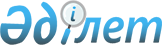 О внесении изменения и дополнений в решение районного маслихата от 23 декабря 2015 года № 475-V "Об утверждении правил оказания жилищной помощи малообеспеченным семьям (гражданам), проживающим в Курмангазинском районе"Решение Курмангазинского районного маслихата Атырауской области от 4 июля 2019 года № 425-VI. Зарегистрировано Департаментом юстиции Атырауской области 18 июля 2019 года № 4462
      В соответствии со статьей 6 Закона Республики Казахстан от 23 января 2001 года "О местном государственном управлении и самоуправлении в Республике Казахстан", статьей 26 Закона Республики Казахстан от 6 апреля 2016 года "О правовых актах" и постановлением Правительства Республики Казахстан от 30 декабря 2009 года "Об утверждении Правил предоставления жилищной помощи", Курмангазинский районный маслихат РЕШИЛ:
      1. Внести в решение районного маслихата от 23 декабря 2015 года № 475-V "Об утверждении правил оказания жилищной помощи малообеспеченным семьям (гражданам), проживающим в Курмангазинском районе" (зарегистрировано в реестре государственной регистрации нормативных правовых актов за № 3408, опубликовано 14 января 2016 года в районной газете "Серпер") следующие изменение и дополнения:
      в Правилах оказания жилищной помощи малообеспеченным семьям (гражданам), проживающим в Курмангазинском районе, утвержденных указанным решением:
      пункт 1 дополнить подпунктом 5) следующего содержания:
      "5) некоммерческое акционерное общество "Государственная корпорация "Правительство для граждан" (далее – Государственная корпорация) – юридическое лицо, созданное по решению Правительства Республики Казахстан, для оказания государственных услуг в соответствии с законодательством Республики Казахстан, организации работы по приему заявлений на оказание государственных услуг и выдаче их результатов услугополучателю по принципу "одного окна", а также обеспечения оказания государственных услуг в электронной форме";
      пункт 4 изложить в следующей редакции:
      "4. Для назначения жилищной помощи семья (гражданин) (либо его представитель по нотариально заверенной доверенности) обращается в отдел Курмангазинского района по обслуживанию населения филиала некоммерческого акционерного общества "Государственная корпорация "Правительство для граждан" по Атырауской области и/или посредством веб-портала "электронного правительства" согласно пункта 3 Стандарта";
      дополнить пунктом 4-1 следующего содержания:
      "4-1. Семья (гражданин) (либо его представитель по нотариально заверенной доверенности) вправе обратиться в отдел Курмангазинского района по обслуживанию населения филиала некоммерческого акционерного общества "Государственная корпорация "Правительство для граждан" по Атырауской области или на веб-портал "электронного правительства" за назначением жилищной помощи один раз в квартал".
      2. Контроль за исполнением настоящего решения возложить на постоянную комиссию (председатель М. Куаншалиев) районного маслихата по вопросам социальной сферы, молодҰжной политики, законодательства и права.
      3. Настоящее решение вступает в силу со дня государственной регистрации в органах юстиции, вводится в действие по истечении десяти календарных дней после дня его первого официального опубликования.
					© 2012. РГП на ПХВ «Институт законодательства и правовой информации Республики Казахстан» Министерства юстиции Республики Казахстан
				
      Председатель внеочередной XXXXV
cессии районного маслихата

Кабылов Х.

      Секретарь районного маслихата

Жугинисов Б.
